429250, с.Аликово, ул.Октябрьская, д.21 тел.: 22-0-45e-mail: alik_ruo@cbx.ru, alikov_obrazov@cap.ruХушу                            № 14               Приказ        от «26» января 2023 год                                                         О проведении Всероссийских проверочных работ в общеобразовательных организацияхАликовского муниципального округа в 2023 годуВ соответствии с приказом Федеральной службы по надзору в сфере образования и науки от 23 декабря 2022 года № 1282 «О проведении Федеральной службой по надзору в сфере образования и науки мониторинга качества подготовки обучающихся общеобразовательных организаций в форме всероссийских проверочных работ в 2023 году» и приказом Министерства образования и молодежной политики Чувашской Республики №101 от 19.01.2023 года «О проведении всероссийских проверочных работ в Чувашской Республике в 2023 году» приказываю:	Провести мониторинг качества подготовки обучающихся в форме всероссийских проверочных работ (далее – ВПР) в общеобразовательных организациях Аликовского муниципального округа по учебным предметам, изучаемым на уровнях начального общего, основного общего и среднего общего образования, в установленные сроки согласно приложению. Назначить муниципальным координатором по проведению ВПР Егорову Татьяну Анатольевну, старшего методиста отдела образования, социального развития, молодежной политики и спорта администрации Аликовского муниципального округа.Руководителям общеобразовательных организаций Аликовского муниципального округа:Назначить ответственных лиц за организацию и проведение ВПР в ОО.Обеспечить участие обучающихся в ВПР по предметам, указанным в приложении.Организовать:- соблюдение порядка проведения ВПР, размещенного в Федеральной информационной системе оценки качества образования, и графика проведения ВПР в соответствии с приложением к настоящему приказу;- проведение информационно-разъяснительной работы по проведению ВПР с родителями (законными представителями) обучающихся;- проведение инструктажа для всех категорий лиц, привлекаемых к проведению ВПР;- проверку работ участников ВПР;- своевременное информирование участников о результатах ВПРКонтроль за исполнением настоящего приказа оставляю за собой.  Начальник                                                                                                              З.Ф. Васильева                                                                                                Приложение 1к приказу ОО, СР, МП и С администрации Аликовского муниципального округа№ 14 от 26.01.2023 г.График проведения всероссийских проверочных работ в 2023 годуЧăваш РеспубликинЭлěк муниципаллă округ администрацийĕнвĕренÿ, социаллă аталану, çамрăксен политики тата спорт пайĕ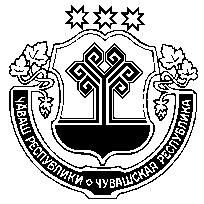 Отдел образования, социального развития, молодежной политики и спорта администрацииАликовского муниципального округаЧувашской РеспубликиПериод  проведенияКлассУчебный предметПримечаниеС 15 марта по 20 мая4Русский языкВ штатном режиме.ВПР  по конкретному  предмету  проводятся во всех  классах  данной параллелиС 15 марта по 20 мая4МатематикаВ штатном режиме.ВПР  по конкретному  предмету  проводятся во всех  классах  данной параллелиС 15 марта по 20 мая4Окружающий мирВ штатном режиме.ВПР  по конкретному  предмету  проводятся во всех  классах  данной параллелиС 15 марта по 20 мая5 Русский языкВ штатном режиме.ВПР  по конкретному  предмету  проводятся во всех  классах  данной параллелиС 15 марта по 20 мая5 МатематикаВ штатном режиме.ВПР  по конкретному  предмету  проводятся во всех  классах  данной параллелиС 15 марта по 20 мая5 ИсторияВ штатном режиме.ВПР  по конкретному  предмету  проводятся во всех  классах  данной параллелиС 15 марта по 20 мая5 БиологияВ штатном режиме.ВПР  по конкретному  предмету  проводятся во всех  классах  данной параллелиС 15 марта по 20 мая6Русский языкВ штатном режиме.ВПР  по конкретному  предмету  проводятся во всех  классах  данной параллелиС 15 марта по 20 мая6МатематикаВ штатном режиме.ВПР  по конкретному  предмету  проводятся во всех  классах  данной параллелиС 15 марта по 20 мая4, 5, 6Русский язык, математикаВ штатном режиме. Выборочное проведение ВПР с контролем объективности результатов С 15 марта по 20 мая7Русский языкВ штатном режиме.ВПР  по конкретному  предмету  проводятся во всех  классах  данной параллелиС 15 марта по 20 мая7МатематикаВ штатном режиме.ВПР  по конкретному  предмету  проводятся во всех  классах  данной параллелиС 15 марта по 20 мая8Русский языкВ штатном режиме.ВПР  по конкретному  предмету  проводятся во всех  классах  данной параллелиС 15 марта по 20 мая8МатематикаВ штатном режиме.ВПР  по конкретному  предмету  проводятся во всех  классах  данной параллелиС 15 марта по 20 мая7, 8 Математика, Физика (с углубленным изучением предмета)В штатном режиме. ВПР проводятся в классах с углубленным изучением предмета данной параллелиС 15 марта по 20 мая7Английский языкВ штатном режиме.ВПР  по проводятся во всех  классах  данной параллелиС 15 марта по 20 мая7 Немецкий  языкВ штатном режиме.ВПР  по проводятся во всех  классах  данной параллелиС 15 марта по 20 мая7Французский языкВ штатном режиме.ВПР  по проводятся во всех  классах  данной параллелиС 15 марта по 20 мая6ИсторияВ штатном  режиме.  ВПР в параллели 6,7, 8 классов  проводятся  для каждого  класса  по двум  предметам на основе  случайного  выбора.  Информация о распределении предметов по классам в параллели предоставляется в ОО через личный кабинет в ФИС ОКОС 15 марта по 20 мая6БиологияВ штатном  режиме.  ВПР в параллели 6,7, 8 классов  проводятся  для каждого  класса  по двум  предметам на основе  случайного  выбора.  Информация о распределении предметов по классам в параллели предоставляется в ОО через личный кабинет в ФИС ОКОС 15 марта по 20 мая6ГеографияВ штатном  режиме.  ВПР в параллели 6,7, 8 классов  проводятся  для каждого  класса  по двум  предметам на основе  случайного  выбора.  Информация о распределении предметов по классам в параллели предоставляется в ОО через личный кабинет в ФИС ОКОС 15 марта по 20 мая6ОбществознаниеВ штатном  режиме.  ВПР в параллели 6,7, 8 классов  проводятся  для каждого  класса  по двум  предметам на основе  случайного  выбора.  Информация о распределении предметов по классам в параллели предоставляется в ОО через личный кабинет в ФИС ОКОС 15 марта по 20 мая7ИсторияВ штатном  режиме.  ВПР в параллели 6,7, 8 классов  проводятся  для каждого  класса  по двум  предметам на основе  случайного  выбора.  Информация о распределении предметов по классам в параллели предоставляется в ОО через личный кабинет в ФИС ОКОС 15 марта по 20 мая7БиологияВ штатном  режиме.  ВПР в параллели 6,7, 8 классов  проводятся  для каждого  класса  по двум  предметам на основе  случайного  выбора.  Информация о распределении предметов по классам в параллели предоставляется в ОО через личный кабинет в ФИС ОКОС 15 марта по 20 мая7ГеографияВ штатном  режиме.  ВПР в параллели 6,7, 8 классов  проводятся  для каждого  класса  по двум  предметам на основе  случайного  выбора.  Информация о распределении предметов по классам в параллели предоставляется в ОО через личный кабинет в ФИС ОКОС 15 марта по 20 мая7ОбществознаниеВ штатном  режиме.  ВПР в параллели 6,7, 8 классов  проводятся  для каждого  класса  по двум  предметам на основе  случайного  выбора.  Информация о распределении предметов по классам в параллели предоставляется в ОО через личный кабинет в ФИС ОКОС 15 марта по 20 мая7ФизикаВ штатном  режиме.  ВПР в параллели 6,7, 8 классов  проводятся  для каждого  класса  по двум  предметам на основе  случайного  выбора.  Информация о распределении предметов по классам в параллели предоставляется в ОО через личный кабинет в ФИС ОКОС 15 марта по 20 мая8ИсторияВ штатном  режиме.  ВПР в параллели 6,7, 8 классов  проводятся  для каждого  класса  по двум  предметам на основе  случайного  выбора.  Информация о распределении предметов по классам в параллели предоставляется в ОО через личный кабинет в ФИС ОКОС 15 марта по 20 мая8БиологияВ штатном  режиме.  ВПР в параллели 6,7, 8 классов  проводятся  для каждого  класса  по двум  предметам на основе  случайного  выбора.  Информация о распределении предметов по классам в параллели предоставляется в ОО через личный кабинет в ФИС ОКОС 15 марта по 20 мая8ГеографияВ штатном  режиме.  ВПР в параллели 6,7, 8 классов  проводятся  для каждого  класса  по двум  предметам на основе  случайного  выбора.  Информация о распределении предметов по классам в параллели предоставляется в ОО через личный кабинет в ФИС ОКОС 15 марта по 20 мая8ОбществознаниеВ штатном  режиме.  ВПР в параллели 6,7, 8 классов  проводятся  для каждого  класса  по двум  предметам на основе  случайного  выбора.  Информация о распределении предметов по классам в параллели предоставляется в ОО через личный кабинет в ФИС ОКОС 15 марта по 20 мая8ФизикаВ штатном  режиме.  ВПР в параллели 6,7, 8 классов  проводятся  для каждого  класса  по двум  предметам на основе  случайного  выбора.  Информация о распределении предметов по классам в параллели предоставляется в ОО через личный кабинет в ФИС ОКОС 15 марта по 20 мая8ХимияВ штатном  режиме.  ВПР в параллели 6,7, 8 классов  проводятся  для каждого  класса  по двум  предметам на основе  случайного  выбора.  Информация о распределении предметов по классам в параллели предоставляется в ОО через личный кабинет в ФИС ОКОС 4 апреля по 17 апреля5, 6, 7, 8ИсторияВ штатном режиме. Дни для выполнения участниками ВПР в компьютерной формеС 4 апреля по 17 апреля5, 6, 7, 8БиологияВ штатном режиме. Дни для выполнения участниками ВПР в компьютерной формеС 4 апреля по 17 апреля5, 6, 7, 8ГеографияВ штатном режиме. Дни для выполнения участниками ВПР в компьютерной формеС 4 апреля по 17 апреля5, 6, 7, 8ОбществознаниеВ штатном режиме. Дни для выполнения участниками ВПР в компьютерной форме18 апреля5, 6, 7, 8ИсторияРезервный день для выполнения участниками ВПР в компьютерной форме18 апреля5, 6, 7, 8БиологияРезервный день для выполнения участниками ВПР в компьютерной форме18 апреля5, 6, 7, 8ГеографияРезервный день для выполнения участниками ВПР в компьютерной форме18 апреля5, 6, 7, 8ОбществознаниеРезервный день для выполнения участниками ВПР в компьютерной формеC 1  марта по  25 марта10ГеографияВ режиме  апробацииC 1  марта по  25 марта11 История В режиме  апробацииC 1  марта по  25 марта11БиологияВ режиме  апробацииC 1  марта по  25 марта11ГеографияВ режиме  апробацииC 1  марта по  25 марта11ФизикаВ режиме  апробацииC 1  марта по  25 марта11ХимияВ режиме  апробацииC 1  марта по  25 марта11Английский языкВ режиме  апробацииC 1  марта по  25 марта11Немецкий  языкВ режиме  апробацииC 1  марта по  25 марта11Французский языкВ режиме  апробацииC 1  марта по  25 марта11Единая проверочная работа по социально-гуманитарным предметамВ режиме апробации. Выборочное проведение ВПР с контролем объективности результатов